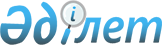 О мерах по открытию государственной границы с Китайской Народной РеспубликойРаспоряжение Премьер-Министра Республики Казахстан от 26 июня 2003 года N 135-р      В связи со стабилизацией эпидемиологической ситуации по атипичной пневмонии в Китайской Народной Республике (далее - КНР): 

      1. Комитету национальной безопасности Республики Казахстан (по согласованию) принять меры по открытию государственной границы с КНР с 1 июля 2003 года. 

      2. Министерству транспорта и коммуникаций Республики Казахстан с 1 июля 2003 года возобновить воздушное, железнодорожное и автомобильное сообщение с КНР. 

      3. Агентству Республики Казахстан по туризму и спорту с 1 июля 2003 года возобновить туристские поездки граждан Республики Казахстан в КНР и другие страны. 

      4. Контроль за исполнением настоящего распоряжения возложить на Первого заместителя Премьер-Министра Республики Казахстан Павлова А.С.       Премьер-Министр 
					© 2012. РГП на ПХВ «Институт законодательства и правовой информации Республики Казахстан» Министерства юстиции Республики Казахстан
				